Чтение художественной литературы во второй младшей группеПодготовила Переплетчикова А.Э.Чуковский К.И. «Муха - Цокотуха»».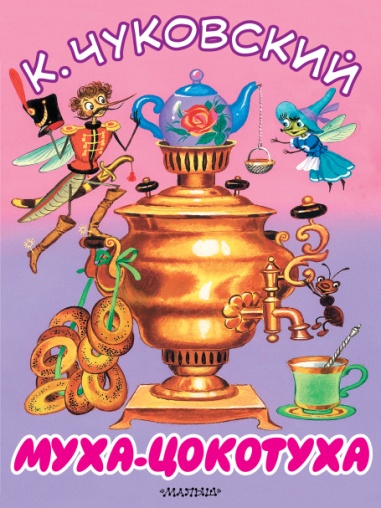 Иван Крылов «Стрекоза и муравей».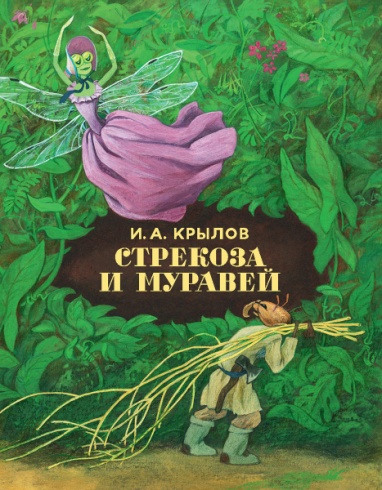 Агния Барто «Мы не заметили жука».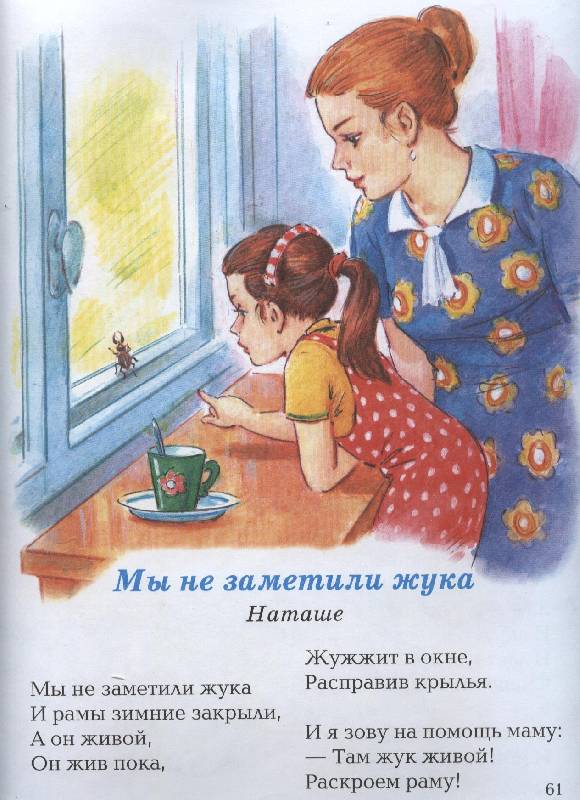 